Отчет о результатах самообследования 
Муниципальное бюджетное общеобразовательное учреждение Петрозаводского городского округа "Лицей № 13»за 2019 годАналитическая частьI. Общие сведения об образовательной организацииОсновным видом деятельности Лицея является реализация общеобразовательных программ начального общего, основного общего и среднего общего образования. Также Лицей реализует образовательные программы дополнительного образования детей.II. Система управления организациейУправление осуществляется на принципах единоначалия и самоуправления. Органы управления, действующие в Лицее.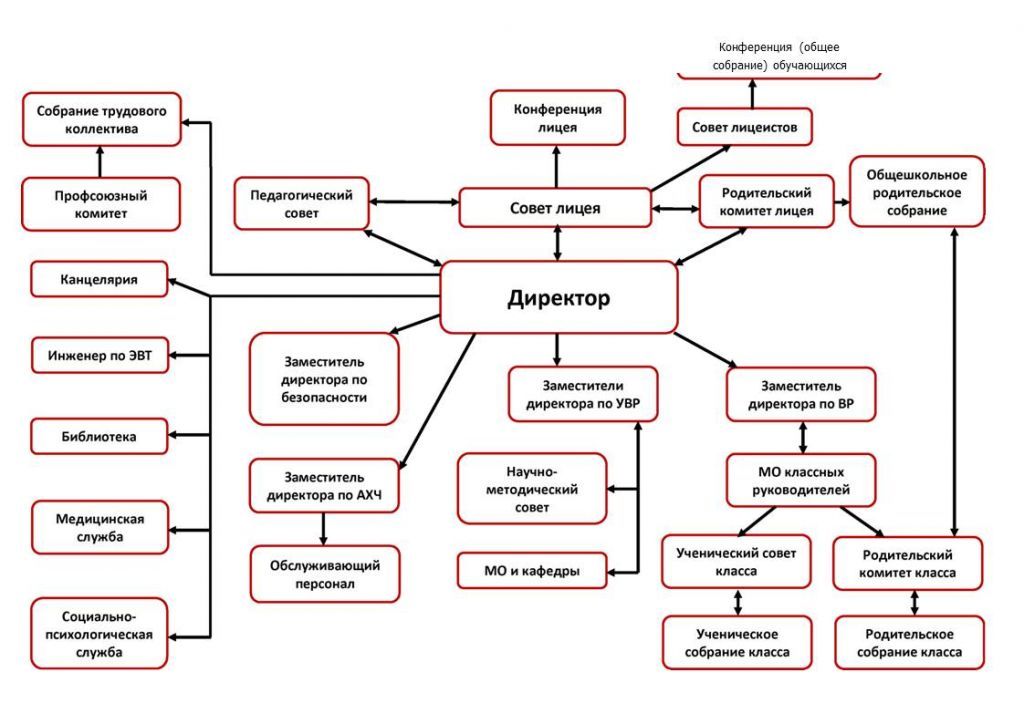 Для осуществления учебно-методической работы в Лицее создано 6 методических объединений:МО иностранных языковМО учителей математики, информатики, физикиМО учителей общественных и естественных наукМО филологовКафедра педагогов начальной школыМО учителей физической культурыМО учителей художественно эстетических предметовВ целях учета мнения обучающихся и родителей (законных представителей) несовершеннолетних обучающихся в Лицее действуют Совет лицеистов и Родительский комитет.III. Оценка образовательной деятельностиОбразовательная деятельность в Школе организуется в соответствии с Федеральным законом от 29.12.2012 № 273-ФЗ «Об образовании в  Российской Федерации», ФГОС начального общего, основного общего и среднего общего образования, СанПиН 2.4.2.2821-10 «Санитарно- эпидемиологические требования к условиям и организации обучения в общеобразовательных учреждениях», основными образовательными  программами по уровням, включая учебные планы, годовые календарные графики, расписанием занятий.Учебный план 1–4 классов ориентирован на 4-летний нормативный срок освоения основной образовательной программы начального общего  образования (реализация ФГОС НОО), 5–9 классов – на 5-летний нормативный срок освоения основной образовательной программы основного  общего образования (реализация ФГОС ООО), 10–11 классов – на 2-летний нормативный срок освоения образовательной программы среднего  общего образования (ФГОС СОО).Реализуемые образовательные программыФедеральный закон "Об образовании в Российской Федерации" от 29.12.2012 N 273-ФЗ Основная общеобразовательная программа основного общего образования, обеспечивающая дополнительную (углубленную) подготовку обучающихся по английскому языку (Федеральный компонент ГОС)  Основная общеобразовательная программа основного общего образования, обеспечивающая дополнительную (углубленную) подготовку обучающихся по биологии (Федеральный компонент ГОС)  Основная общеобразовательная программа основного общего образования, обеспечивающая дополнительную (углубленную) подготовку обучающихся по математике (Федеральный компонент ГОС)  Основная общеобразовательная программа среднего общего образования социально-лингвистического профиля Основная общеобразовательная программа среднего общего образования физико - математического профиля IV. Воспитательная работаВ 2019 году Лицей провел работу по профилактике употребления психоактивных веществ (ПАВ), формированию здорового образа жизни и воспитанию законопослушного поведения обучающихся. Мероприятия проводились с участием обучающихся, родителей, специалистов организаций профилактической направленности.Проводилась систематическая работа с родителями по разъяснению уголовной и административной ответственности за преступления и правонарушения, связанные с незаконным оборотом наркотиков, незаконным потреблением наркотиков и других ПАВ (акция «Мы против СПИДа», лекции с участием сотрудников МВД и др.)Дополнительное образование ведется по программам следующей направленности: - естественно-научное направление - культурологическое- техническое  - художественное - физкультурно-спортивноеПо итогам 2019 года из 983 обучающихся 549 человека занимались в кружках. Естественно-научное направление выбрало 3 процента учащихся, культурологическое – 13 процентов, техническое – 9 процентов, художественное – 21 процент, физкультурно-спортивное – 54 процент.        Воспитательная работа в лицее спланирована и осуществляется классными руководителями согласно приоритетным направлениям воспитания.- гражданско-патриотическое и нравственное воспитание;
         - формирование здорового образа жизни;
         - работа с семьей. Социальная защита детства;
         - профилактика правонарушений и преступлений;
         - профориентационная работа;
         - деятельность детских общественных организаций. В лицее проводятся традиционно следующие мероприятия: «Дни здоровья», классные часы, родительские собрания, здоровьесберегающие каникулы, эстафеты (в рамках школьного, муниципального,  окружного уровней), выпуски стенгазет на тему вредных привычек и здорового образа жизни, участие в акциях, в соревнованиях разного уровня участия, в рамках спартакиады, соревнования «Мама, папа, я - спортивная семья», спортивные соревнования (в рамках общешкольного плана работы), походы выходного дня, спортивные праздники, беседы, лектории с участием сотрудников здравоохранения. В лицее проводились классные часы, которые были посвящены развитию нравственных и патриотических качеств учащихся: посещение музея «Дети войны», систематическое посещение Национального музея, встречи с ветеранами, «Уроки мужества», сотрудничество с Центром патриотического воспитания, классные часы, посвященные межэтническим проблемам, Дни толерантности, Дни ГО и ЧС, Акция «Открытка ветерану», Уроки правовых знаний, участие в международном общественном движении «Бессмертный полк», участие в открытой патриотической акции «Вахта памяти»Огромный воспитательный потенциал несут в себе традиции лицея, насчитывающие более 20 спортивных, праздничных, профориентационных и других мероприятий: День Знаний, День Здоровья, День Учителя, Посвящение в лицеисты, Фестиваль творчества «Дорогою добра», День Матери, Новогодний блюз, Вечер встречи выпускников, Мисс лицея, Военно-патриотическая игра «Зарница», «Зарничка» (3-4 кл.), День Победы, Фестиваль патриотической песни, Экологические десанты, Спортивный праздник , «Прощание с букварем», Праздник «Последнего звонка», Выпускной вечер.V. Содержание и качество подготовки             В начальных классах в 2019 уч. г. обучалось 408 учеников. В режиме одной смены пятидневной учебной недели 1 классы и 2 классы; в режиме шестидневной рабочей недели 3-4 классы. Всего классов-комплектов 14.          Задачи, поставленные в 2019 учебном году, решал педагогический коллектив в составе 14 учителей начальных классов, 10 учителей английского языка, 3 учителей физкультуры, 1 учителя музыки, 1 учителя-логопеда, 1педагога – организатора, 1 педагога – психолога, 1 социального  педагога, 1 зам.директора по УВР (по начальной школе).  Функционировало 3 группы внеурочной деятельности.  Контингент учащихся стабилен, средняя наполняемость классов – 28,8 чел. По итогам учебного года аттестованы 315 учащихся 2-4 классов. Решением педагогического совета от 29.05.2019 г. переведены в следующий класс 404 учащихся 1- 4 классов. Общая успеваемость составляет 100 %, при качестве обучения – 73,1 % и степени обученности учащихся – 82,5 %.    Качество обучения по параллелям:      1-е классы – без отметочного обучения2-е классы – 65,5 %3-и классы – 86,8 %4-е классы – 65,9 %Количество учащихся, обучающихся на «4 и 5» - 231 чел., из них 32 отличника. Качество обучения – 57,2 %. Общее качество знаний составило – 73,3 %. В сравнении с 2017/2018 уч.г.  количество отличников уменьшилось на 5 человек и увеличилось количество учащихся, которые обучаются на 4 и 5 - на 33 человек. Неуспевающих нет. Обучающимся 2-4 классов, окончившим учебный год на «отлично» были вручены похвальные листы «За отличные успехи в учении». 	Сравнивая итоги предыдущих лет видно, что результаты этого учебного года не значительно ниже предыдущего года. Можно сделать вывод о верно выбранном направлении работы по повышению качества обучения.Программа по всем предметам учебного плана выполнена полностью. Отставаний нет.В 2018-2019 уч. году начальная школа в полном объёме работала по ФГОС НОО.Сравнительный анализ   по количеству обучающихся, окончивших учебный год на « 4 и 5»Один отличник из пяти, которых выпустила начальная школа, подтвердили свое звание. В 5 классе отличников уменьшилось на 3 чел., количество обучающихся на «4 и 5» увеличилось. Из разряда отличников 3 чел. перешли в разряд хорошистов.  Согласно плану, проводилось отслеживание ЗУН учащихся в разных формах (административные срезы по предметам, контрольные работы по предметам, проверки навыков чтения, поверка вычислительных навыков на знание таблицы умножения и т.д.). Проводился анализ выполнения работ, результаты рассматривались на рабочих совещаниях при заместителе директора по УВР. Учащиеся 4-х классов участвовали во внешнем аудите по оценке качества обучения. Это участие 4 классов в ВПР по русскому языку, математике, окружающему миру в штатном режиме.	В апреле 2019 года четвероклассники выполняли всероссийские проверочные работы по русскому, математике, окружающему миру.Русский язык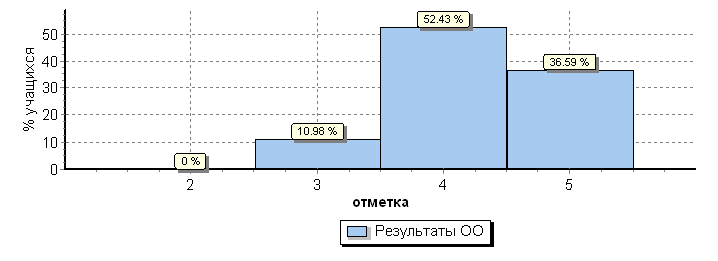 Математика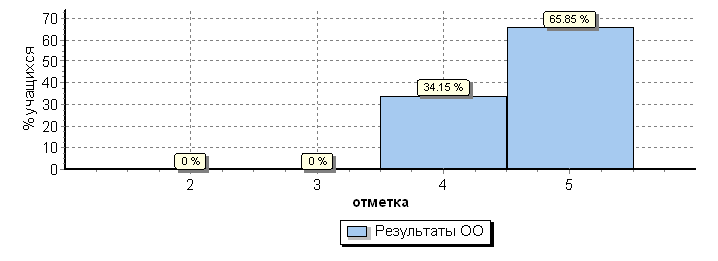 Окружающий мир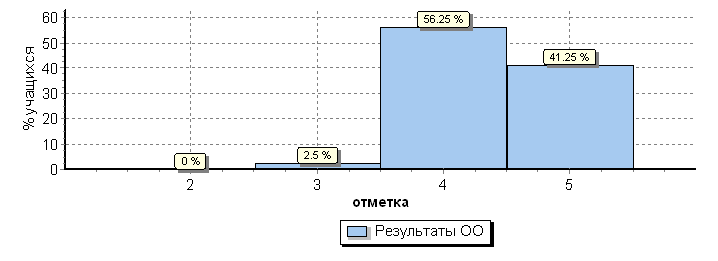 В апреле 2019 г. были проведены  собрания в 3 классах (будущих 4 классах)  с целью выбора учебного модуля комплексного учебного курса «Основы религиозных культур и светской этики» с приглашением представителей Карельской епархии иерея  Заровняева В.Г.При анализе выбора учебного модуля по предмету ОРКСЭ можно сделать выбор, что значительно увеличилось количество человек, выбирающих ОМРК. Не значительное увеличение выбора модуля ОСЭ и модуля ОПК.В 2019 году Лицей участвовал в 24 Всероссийских проверочных работах для 5-х, 6-х,7-х и 11-х классов, проводимых Федеральной службой по надзору в сфере образования и науки (Рособрнадзор). Все учащиеся 5-х выполняли в штатном режиме 4 проверочные работы: по русскому языку, математике, биологии и истории. Все обучающиеся 6-х классов также на обязательной основе участвовали в 6 ВПР: по русскому языку, обществознанию, математике, истории, географии и биологии. 7-е классы участвовали в 8 проверочных работах в режиме апробации: 7-б класс – ВПР по математике и по физике, 7-а класс  – ВПР по русскому языку и обществознанию, 7-г класс – ВПР по биологии и истории, 7-в класс – ВПР по английскому языку и географии. Также в режиме апробации в  апреле 2019 года в 6 ВПр приняли участие 11-е классы лицея: 11-а класс – ВПР по английскому языку, химии и истории, 11-б класс – ВПР по биологии, физике и географии. Основные результаты ВПРКомплектование классов за текущий учебный годНа конец 2018-2019у.г. в лицее насчитывалось 974 обучающихся, из них 445 человека в 5-9 классах, 125 человек в 10-11х классах. В 2018-2019у.г. 254 учащихся 5-9 классов окончили на «4» и «5» (это на 10 человека меньше, чем в 2017-2018 учебном году), из них 25 человек окончили учебный год на «отлично» (в 2017-2018у.г. – 37 человек). По параллелям качество обучения выглядело следующим образом: 5-е классы – 81,71%, 6-е классы – 68,69%, 7-е классы – 54,21%, 8-е классы – 38,82%,  9-е классы – 53,57%. Таким образом, качество обучения в основной школе составило –59,4 %, что на 5,42% выше, чем в 2017-2018 учебном году (53,98%).В 2018-2019 у.г. в средней школе 16 человек окончили учебный год на «отлично»: 9 человек в 10-х классах и 7 - в 11-х классах (в 2017-2018 уч.году было 8 человек). 64 учащихся окончили учебный год на «4» и «5» (51,2%), в 2017-2018уч. году - 49 человек. Качество обучения в 10-11 классах составило 64% (это на 21,3% выше, чем в 2017-2018 уч.году): 65,67% (10-е классы), 62,07% (11-е классы). Средний балл в 10-х классах - 4,33, в 11-х классах – 4,43. С золотой медалью в 2019 г. окончили среднюю школу следующие учащиеся: 7 человек. С серебряной медалью окончили Лицей: 4 человека. Все эти достижения - результат большого, многолетнего труда всего педагогического коллектива.13 февраля 2019 года учащиеся 9-х классов МОУ «Лицей №13» впервые приняли участие в организации и проведения итогового устного собеседования по русскому языку в 9 классе в штатном режиме. Все 84 обучающихся лицея успешно справились с первого раза с данным мероприятием.В мае 2019 года из 84-х выпускников 9-х классов к государственной итоговой аттестации были допущены все 84 обучающихся. 100% выпускников 9-х классов (84 человека) успешно прошли государственную итоговую аттестацию по 4 обязательным предметам за курс основной школы: по математике, русскому языку и 2 предметам по выбору. Однако 3 учащихся 9-а класса получили неудовлетворительный результат по ОГЭ по математике в основной срок, поэтому для данных учеников был назначен резервный день пересдачи ОГЭ в июне 2019 года. Со второй попытки все 3 обучающихся пересдали ОГЭ по математике на «удовлетворительную» отметку. С аттестатом особого образца в 2018-2019 уч.году окончили основную школу 9 выпускников  9-х классов.По результатам экзаменов за курс основной школы в 2018-2019 уч.году можно сделать следующие выводы:По русскому языку выпускники показали хороший результат – нет ни одной неудовлетворительной отметки за экзамен. Из 84 выпускников 13 учащихся получили отметку «3», 33 человека – отметку «4» и 28 обучающихся – отметку «5» за данный экзамен. Однако, качество подготовки по русскому языку по сравнению с 2017-2018 уч.годом снизилось с 90,8% до 84,5%..В 2018-2019 уч.году 3 обучающихся 9-а класса получили «2» по ОГЭ по математике Качество обучения упало с 73,5% до 70,2% по сравнению с 2017-2018уч.годом. Кроме того, не все ученики справились отдельно с блоком заданий по геометрии или по алгебре: получили оценку «2» по алгебре 4 человека, по геометрии – 8 учеников 9 классов. Таким образом, данные результаты выявили главную педагогическую проблему - недостаточное внимание изучению блока «геометрия» в 9-х классах уже на протяжении нескольких лет у разных учителей математики.  По-прежнему отличные результаты показывают выпускники на экзамене по английскому языку.  И это не только выпускники, изучающие английский язык углублённо. На экзамене тоько1 учащаяся 9-в класса получила отметку «4», все остальные 28 человек – отметку «5». Это свидетельствует о серьёзной работе всех учителей английского языка, правильном выборе экзамена, которые помогли выпускникам в правильном выборе экзамена и провели серьёзную подготовку.  Отличные результаты показали выпускники, сдававшие географию (учитель Виноградова О.Т.) – из 43 учащихся, которые сдавали данный экзамен, 35 человек сдали ОГЭ на «4» и «5» (81,4%).  Нет ни одного неудовлетворительного результата.В 2018-2019у.г. всего 4 обучающихся выбрали физику в качестве ОГЭ: 3 учеников получили отметку «5» и один учащийся – отметку «4». Ни «3», ни «2» по данному ОГЭ не было. В прошлом уч. году из 19 обучающихся шесть сдали ОГЭ по физике на «3».По прежнему невысокими остаются результаты ОГЭ по биологии: из 7 учащихся 4 выпускников сдали данный экзамен на «3», двое учеников получили «4» и одна обучающаяся получила отметку «5», что произошло впервые за последние 4 года. Средний балл -3,6; качество обученности – 43%.Хорошие результаты показали выпускники 9-х классов по ОГЭ по химии: из 6 сдававших данный экзамен 4 человека получили отметку «5», один учащийся - отметку «4»  и одна ученица – отметку «3» . «2» не было.Из 45 учащихся, выбравших информатику в качестве экзамена, всего 6 обучающиеся сдали ОГЭ на «3»: это 4 учащихся 9-а класса и двое – из 9-б класса. Таким образом, 87% обучающихся сдали данный экзамен на «4» или «5» .В 2018-2019у.г. 32 выпускника 9-х классов выбрали ОГЭ по обществознанию в качестве экзамена и сдали его на 100%. Однако, нет ни одной «5» за данный ОГЭ.Самые высокие результаты на ЕГЭ были показаны следующими выпускниками:  	Результаты государственной итоговой оценки выпускников характеризуют уровень достижения предметных и метапредметных итогов освоения образовательной программы среднего общего образования, необходимых для продолжения образования. Государственная итоговая аттестация выпускников осуществляется внешними по отношению к образовательному учреждению органами, то есть является внешней независимой оценкой качества образованияРезультаты освоения образовательных программ в основной и средней школе (выпускные классы):Средний балл освоения общеобразовательной программы основного общего образования, обеспечивающей дополнительную (углублённую) подготовку по математике – 4,19, качество знаний – 57,69%; по алгебре – 3,88 (качество знаний – 80,77%), по геометрии –3,85 (качество знаний – 76,92%);Средний балл освоения общеобразовательной программы основного общего образования, – 3,94, качество знаний -24,14%;Средний балл освоения общеобразовательной программы основного общего образования, обеспечивающей дополнительную (углублённую) подготовку по английскому языку – 4,59 (качество знаний – 79,31%), по английскому языку – 4,9 (качество знаний - 100%); Средний балл освоения общеобразовательной программы среднего общего образования социально-лингвистического профиля – 4,23 (качество знаний – 57,69%), по английскому языку – 4,19 (качество знаний – 92,31%), по обществознанию – 4,04 (качество знаний – 88,46%);Средний балл освоения общеобразовательной программы среднего общего образования физико-математического профиля – 4,37 (качество знаний – 66,67%), по алгебре – 4,2 (качество знаний – 93,33%), по геометрии – 4,1 (качество знаний – 80%), по физике – 4,23 (качество знаний – 93,33%).Не соответствующими показателям лицейского образования (средний балл, качество знаний) остаются результаты обучения в 9-а классе. Довольно-таки низкими являются результаты (средний балл) по результаты по математике в 9-б классе, где данный учебный предмет изучается на углубленном уровне.УСТРОЙСТВО ВЫПУСКНИКОВ 2019 ГОДАОБЩЕОБРАЗОВАТЕЛЬНЫЕ ПРОГРАММЫ СРЕДНЕГО ОБЩЕГО ОБРАЗОВАНИЯТрадиционно по итогам учебного года в апреле 2018-2019у.г. был проведен анализ работы по изучению мнения участников образовательных отношений о деятельности лицея, а именно изучение мнения участников образовательных отношений об образовательной организации (анкетирование):На основании анализа мониторинга удовлетворённости выпускников и их родителей (законных представителей) реализацией образовательной программы в 2018-2019у. г. можно сделать следующие выводы: Общий итог удовлетворенности реализацией образовательных программ среди выпускников 9 и 11 классов и их родителей/законных представителей ухудшился на 4% по сравнению с прошлым учебным годом – с 77% до 73%.Основные проблемы, которые отметили выпускники, это:- неравномерное распределение учебной нагрузки в течение недели, перегрузки;- неудобство имеющегося расписания, распорядка дня в лицее;- отсутствие возможности выбирать содержание своего образования (факультативы, спецкурсы, и т.д.) в 9-х классах;- скучно и утомительно на занятиях;- неудовлетворенность отсутствием за время обучения в лицее изменений в лучшую сторону;- недостаточное количество интересных внеклассных мероприятий;- неудовлетворенность питанием в школьной столовой;- недостаточная сформированность условий для творческой деятельности, для самоуправления, самовыражения;- отсутствие ориентации образовательного процесса на развитие личности каждого обучающегося;- отсутствие справедливой оценки результатов детей.	В целом, процент удовлетворённости у учащихся 9-х, 11-х классов и их родителей довольно высокий (4 балла). Возможной причиной такого результата является правильная организация проведения данного опроса классными руководителями 9 и 11 классов, администрацией лицея. Детям, а иногда и взрослым необходимо предварительно объяснить критерии, по которым оценивается каждый пункт.На основании анализа результатов мониторинга удовлетворенности образовательным процессом в лицее были определены приоритетные направления деятельности учителей на следующий учебный год.ПОКАЗАТЕЛИ ДЕЯТЕЛЬНОСТИ ОБЩЕОБРАЗОВАТЕЛЬНОЙ ОРГАНИЗАЦИИ (подготовлено МОУ «Лицей №13»)Сведения по 1.1.- 1.29. показателям указываются по состоянию на конец 2018-2019у.г.Показатели удельного веса (в %) рассчитываются с точностью до 0,1% (до одного знака после запятой).Муниципальное бюджетное общеобразовательное учреждение Петрозаводского городского округа «Лицей №13» (МОУ «Лицей №13») (полное наименование образовательной организации)VI. Оценка кадрового обеспеченияНа конец 2019 г. в лицее работало 69 педагогов, из них 1- внешний совместитель, 17 - внутренних совместителей. Из 69 педагогов трое имеют среднее профессиональное образование, один, из которых получает высшее профессиональное образование заочно. К 1 сентября 2019/2020 уч.года в лицей были трудоустроены двое выпускников педагогических вузов. По результатам 2019 г.: 21 педагог имеет первую квалификационную категорию, 25 - высшую категорию, 10 - аттестованы на "соответствие занимаемой должности". В 2019 г. 30 педагогов прошли курсовую переподготовку.Лицей тесно сотрудничает с кафедрой педагогики ПетрГУ с целью дальнейшего привлечения кадров. Ежегодно студенты педагогического факультета проходят практику на базе лицея. (это я от себя написала, можно вставить туда). И вот ещё слайд, можно из него что-то взять.Кадровая политика образовательного учреждения на современном этапе: - формировать команду единомышленников;- обеспечить оптимальные условия для самореализации детей и взрослых;-  сохранять, укреплять и развивать кадровый потенциал сотрудников;- стимулировать творческую деятельность, поддерживать инициативу;Оценивая кадровое обеспечение образовательной организации, являющееся одним из условий, которое определяет качество подготовки обучающихся, необходимо констатировать следующее:- образовательная деятельность в лицее обеспечена квалифицированным профессиональным педагогическим составом;- кадровый потенциал Лицее динамично развивается на основе целенаправленной работы по повышению квалификации педагогов.VII. Оценка учебно-методического и библиотечно-информационного обеспеченияОбщая характеристика:− объем библиотечного фонда – 5774 единица;− книгообеспеченность – 100 процентов;− обращаемость – 3998 единиц в год;− объем учебного фонда – 3139 единица.Фонд библиотеки формируется за счет федерального, областного, местного бюджета.Состав фонда и его использование:Фонд библиотеки соответствует требованиям ФГОС, учебники фонда входят вфедеральный перечень, утвержденный приказом Минобрнауки от 31.03.2014 № 253В библиотеке имеются электронные образовательные ресурсы – 1338 дисков; сетевые образовательные ресурсы – 60 Мультимедийные средства (презентации, электронные энциклопедии, дидактические материалы) – 300. Средний уровень посещаемости библиотеки – 30 человек в день, с мероприятиями – 60-90 человек в день. На официальном сайте школы есть страница библиотеки с информацией о работе и проводимых мероприятиях библиотеки Лицея. Оснащенность библиотеки учебными пособиями достаточная. Обновление фонда художественной литературы происходит за счет средств, выделяемых на детей-инвалидов.VIII. Оценка материально-технической базыМатериально-техническое обеспечение Лицея позволяет реализовывать в полной мере образовательные программы. В Лицее оборудованы 14 кабинетов начальной школы, 26 учебных кабинета, 2 компьютерных класса, 4 учебные мастерские (столярную и слесарную, кабинет обслуживающего труда, кулинарии), кабинет психолога, логопеда, медицинского работника. Все учебные кабинеты лицея оснащены необходимой мебелью, компьютерным и презентационным оборудованием с выходом в Интернет, обеспечены комплектами оборудования для реализации предметных областей и внеурочной деятельности. Обновление оснащения кабинетов мебелью и компьютерным оборудованием осуществляется за счет бюджетных средств. На первом этаже здания лицея оборудованы библиотека и читальный зал, большой и малый спортивные залы, столовая и пищеблок. На втором этаже здания лицея расположены актовый зал и музей «Дети войны». На территории Лицея располагаются плавательный бассейн, спортивные площадки и стадион для проведения занятий физической культуры и других мероприятий. Анализ показателей указывает на то, что Лицей имеет достаточную инфраструктуру, которая соответствует требованиям СанПиН 2.4.2.2821-10 «Санитарно-эпидемиологические требования к условиям и организации обучения в общеобразовательных учреждениях» и позволяет реализовывать образовательные программы в полном объеме в соответствии с ФГОС общего образования.Лицей укомплектован достаточным количеством педагогических и иных работников, которые имеют высокую квалификацию и регулярно проходят повышение квалификации, что позволяет обеспечивать стабильных качественных результатов образовательных достижений обучающихся.Наименование образовательной организации
Муниципальное бюджетное общеобразовательное учреждение Петрозаводского городского округа "Лицей № 13» (МОУ Лицей № 13)РуководительЧеркавская Татьяна НиколаевнаАдрес организации185026, Карелия Респ, Петрозаводск г, ул.Сортавальская, дом № 7 БТелефон, факс 8 (8142) 57-89-39Адрес электронной почтыlyceum13@inbox.ruУчредительАдминистрация Петрозаводского городского округаhttp://www.petrozavodsk-mo.ru/ 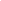 185910, г. Петрозаводск, проспект Ленина, д. 2Контактный телефон учредителя:Электронная почта учредителя: adm@petrozavodsk-mo.ruДата создания01.09.1986ЛицензияОт 26.02.2015 № 2457, серия 10ЛО1 № 0007024Свидетельство о государственной аккредитацииОт 10.05.2012 № 1642, серия 10АО1 № 0000089; срок действия: до 22 апреля 2023 годаУч.год2016/20172017/20182018/2019Количествочеловек, окончивших учебный год на «4 и 5».171 ч.235 ч.231 ч.ПоказательПоказательКоличество%Всего классовВсего классов35Всего обучающихсяВсего обучающихся974100%В том числе:В том числе:В том числе:В том числе:На 1 ступени образования (НОО)На 1 ступени образования (НОО)40441,5%На 2 ступени образования (ООО)На 2 ступени образования (ООО)44545,7%На 3 ступени образования (СОО)На 3 ступени образования (СОО)12512,9%Всего классов:Всего классов:Всего классов:Всего классов: реализующих общеобразовательные программы:- дополнительной (углубленной) подготовки;- профильной подготовки. реализующих общеобразовательные программы:- дополнительной (углубленной) подготовки;- профильной подготовки.13537,2%12,8% специальные (коррекционные) образовательные программам  специальные (коррекционные) образовательные программам 00Обучающиеся, получающие образование по формам обученияочное974100%-Обучающиеся, получающие образование по формам обученияочно-заочное0100%-Обучающиеся, получающие образование по формам обучениязаочное0100%-Обучающиеся, получающие образование по формам обучениясемейное (не включен в контингент учащихся МОУ«Лицей №13»)0100%-Воспитанники детских домов, интернатовВоспитанники детских домов, интернатов00Дети-инвалидыДети-инвалиды100,1%Дети-сироты и дети, оставшиеся без попечения родителейДети-сироты и дети, оставшиеся без попечения родителей60,6%Обучающиеся с ОВЗОбучающиеся с ОВЗ00№ п/пПоказателиЕдиница измерения (человек/%)Единица измерения (человек/%)Единица измерения (человек/%)Единица измерения (человек/%)Единица измерения (человек/%)Единица измерения (человек/%)№ п/пПоказатели2015201520162016-2017 2017-20182018-20191Численность/удельный вес численности учащихся, успевающих на «4» и «5» по результатам промежуточной аттестации, в общей* численности учащихся1 классы -безотметочно444/49,4%444/49,4%459/50,7%464/50,2%461/47,4%492 /55,6%2Средний балл государственной итоговой аттестации выпускников 9 класса по русскому языку4,14,14,324,34,44,33Средний балл государственной итоговой аттестации выпускников 9 класса по математике3,83,84,143,963,9644Средний балл единого государственного экзамена выпускников 11 класса по русскому языку707076,697475785Средний балл единого государственного экзамена выпускников 11 класса по математике4,1-база56-профиль4,1-база56-профиль3-база56,41-профиль5 –база46-профиль4-база55 - профильная4,4 – база63- профильная6Численность/удельный вес численности выпускников 9 класса, получивших неудовлетворительные результаты на государственной итоговой аттестации по русскому языку, в общей численности выпускников 9 класса0000007Численность/удельный вес численности выпускников 9 класса, получивших неудовлетворительные результаты на государственной итоговой аттестации по математике, в общей численности выпускников 9 класса001/1,2%1/1,2%008Численность/удельный вес численности выпускников 11 класса, получивших результаты ниже установленного минимального количества баллов единого государственного экзамена по русскому языку, в общей численности выпускников 11 класс0000009Численность/удельный вес численности выпускников 11 класса, получивших результаты ниже установленного минимального количества баллов единого государственного экзамена по математике, в общей численности выпускников 11 класс00000010Численность/удельный вес численности выпускников 9 класса, не получивших аттестаты об основном общем образовании, в общей численности выпускников 9 класса2/2,4%2/2,4%1/1,2%1/1,2%0011Численность/удельный вес численности выпускников 11 класса, не получивших аттестаты о среднем общем образовании, в общей численности выпускников 11 класса00000012Численность/удельный вес численности выпускников 9 класса, получивших аттестаты об основном общем образовании с отличием, в общей численности выпускников 9 класса2/2,4%2/2,4%3/3,6%2/2,4%6/6,9%9/10,7%13Численность/удельный вес численности выпускников 11 класса, получивших аттестаты о среднем общем образовании с отличием, в общей численности выпускников 11 класса13/26,5%13/26,5%10,19,6%6/11,3%3/6,1%11/19%14Численность/удельный вес численности учащихся, принявших участие во Всероссийской олимпиаде школьников в общей численности учащихся 4-11 классов:-школьный этап*-муниципальный этап-региональный этап-Российский этап*в 2016-2017у.г., 2017-2018у.г. в школьном этапе ВОШ принимали участие учащиеся 4-11 классов342/64,8%143/27,1%19/3,6%0342/64,8%143/27,1%19/3,6%0456/85,4%74/13,9%4/0,7%0617/96,7%68/12,3%4/0,7%0502/77,4%42/6,5%4/0,6%0566/86,15%47/11,7%5/0,9%015Численность/удельный вес численности учащихся-победителей и призеров ВОШ в общей численности учащихся 4-11 классов, в том числе:Численность/удельный вес численности учащихся-победителей и призеров ВОШ в общей численности учащихся 4-11 классов, в том числе:Численность/удельный вес численности учащихся-победителей и призеров ВОШ в общей численности учащихся 4-11 классов, в том числе:Численность/удельный вес численности учащихся-победителей и призеров ВОШ в общей численности учащихся 4-11 классов, в том числе:Численность/удельный вес численности учащихся-победителей и призеров ВОШ в общей численности учащихся 4-11 классов, в том числе:15.1.Школьного уровня**в 2016-2017у.г., 2017-2018у.г. в школьном этапе ВОШ принимали участие учащиеся 4-11 классовШкольного уровня**в 2016-2017у.г., 2017-2018у.г. в школьном этапе ВОШ принимали участие учащиеся 4-11 классов143/27,1%292/54,7%448/70,2%328/51%244/43,1%15.2.Муниципального уровняМуниципального уровня29/5,5%12/2,2%14/2,5%13/2,02%12/4,02%15.3.Регионального уровняРегионального уровня4/0,8%-1/0,2%--15.4.Федерального уровняФедерального уровня-----ПредметРезультат (баллы)Русский язык96969494Литература94Математика (профиль)9290Информатика и ИКТ888888История8684Химия898986Английский язык8987Биология7776Физика8280Обществознание82Общее кол-во выпускниковПоступили в ВУЗыв ВУЗы городабюджетТехникум, колледжАрмияРабота585137436-1№ п/пПараметры9-А9-Б9-В11-А11-БИтого1Блок 1: удовлетворенность выпускников содержанием и результатами освоения образовательной программы73%69%69%68%70%70%2.Блок 2: удовлетворенность выпускников организацией деятельности по ее освоению78%66%72%66%66%70%3.Блок 3: удовлетворенность выпускников социально-психологическими условиями реализации образовательной программы81%75%83%77%81%79%4.Блок 4: удовлетворенность выпускников  организационными условиями реализации образовательной программы74%65%59%57%69%65%5.В целом удовлетворенность выпускников  реализацией образовательной программы76%70%73%65%72%71%6.Блок 1: удовлетворенность родителей содержанием и результатами освоения образовательной программы85%78%71%72%72%76%7.Блок 2: удовлетворенность родителей  организацией деятельности по ее освоению82%73%63%75%73%73%8.Блок 3: удовлетворенность родителей социально-психологическими условиями реализации образовательной программы88%79%72%83%77%80%9.Блок 4: удовлетворенность родителей  организационными условиями реализации образовательной программы81%67%61%73%72%71%10.В целом удовлетворенность родителей  реализацией образовательной программы84%76%67%75%74%75%11.В целом удовлетворенность родителей  реализацией образовательной программы75%75%75%75%75%75%12.Общий итог удовлетворённости реализацией образовательной программы73%73%73%73%73%73%№ п/пПоказателиЕдиница измеренияМетодика расчета показателя1Образовательная деятельностьОбразовательная деятельностьОбразовательная деятельность1.1.Общая численность учащихся974 чел.на основании приказов о зачислении и движении контингента (по состоянию на 01 июня 2019 года)1.2.Численность учащихся по образовательной программе начального общего образования404 чел.на основании приказов о зачислении и движении контингента (численность обучающихся в 1-4 классах) (по состоянию на 01 июня 2019 года)1.3.Численность учащихся по образовательной программе основного общего образования445 чел.на основании приказов о зачислении и движении контингента (численность обучающихся в 5-9 классах) (по состоянию на 01 июня 2019 года)1.4.Численность учащихся по образовательной программе среднего общего образования125 чел.на основании приказов о зачислении и движении контингента (численность обучающихся в 10-11 классах) (по состоянию на 01 июня 2019 года)1.5.Численность/удельный вес численности учащихся, успевающих на "4" и "5" по результатам промежуточной аттестации, в общей численности учащихся(1 класс - безотметочно)492 чел./55,6%численность на основании сведений из дневника.ру по итогам учебного года1.6.Средний балл государственной итоговой аттестации выпускников 9 класса по русскому языку в 2019 году4,3на основании статистических данных ОГЭ1.7.Средний балл государственной итоговой аттестации выпускников 9 класса по математике в 2019 году4на основании статистических данных ОГЭ1.8.Средний балл государственной итоговой аттестации выпускников 11 класса по русскому языку в 2019 году78на основании статистических данных ЕГЭ1.9.Средний балл государственной итоговой аттестации выпускников 11 класса по математике в 2019 году63-профиль4,4 - базана основании статистических данных ЕГЭ1.10.Численность/удельный вес численности выпускников 9 класса, получивших неудовлетворительные результаты на государственной итоговой аттестации по русскому языку, в общей численности выпускников 9 класса (с учетом пересдач)0численность на основании приказов о результатах ГИА1.11.Численность/удельный вес численности выпускников 9 класса, получивших неудовлетворительные результаты на государственной итоговой аттестации по математике, в общей численности выпускников 9 класса (с учетом пересдач)0численность на основании приказов о результатах ГИА1.12.Численность/удельный вес численности выпускников 11 класса, получивших результаты ниже установленного минимального количества баллов единого государственного экзамена по русскому языку, в общей численности выпускников 11 класса (с учетом пересдач)0численность на основании приказов о результатах ГИА1.13.Численность/удельный вес численности выпускников 11 класса, получивших результаты ниже установленного минимального количества баллов единого государственного экзамена по математике, в общей численности выпускников 11 класса (с учетом пересдач)0численность на основании приказов о результатах ГИА1.14.Численность/удельный вес численности выпускников 9 класса, не получивших аттестаты об основном общем образовании, в общей численности выпускников 9 класса0численность на основании приказов о результатах ГИА1.15.Численность/удельный вес численности выпускников 11 класса, не получивших аттестаты о среднем общем образовании, в общей численности выпускников 11 класса0численность на основании приказов о результатах ГИА1.16.Численность/удельный вес численности выпускников 9 класса, получивших аттестаты об основном общем образовании с отличием, в общей численности выпускников 9 класса9 чел./10,7%численность на основании приказов о результатах ГИА1.17.Численность/удельный вес численности выпускников 11 класса, получивших аттестаты о среднем общем образовании с отличием, в общей численности выпускников 11 класса11 чел./19%численность на основании приказов о результатах ГИА1.18.Численность/удельный вес численности учащихся, принявших участие во Всероссийской олимпиаде школьников в общей численности учащихся 4-11 классов:-школьный этап-муниципальный этап-региональный этап-Российский этап566/86,15%47/11,7%5/0,9%0численность за прошедший учебный год1.19.Численность/удельный вес численности учащихся-победителей и призеров ВОШ в общей численности учащихся 4-11 классов, в том числе:Численность/удельный вес численности учащихся-победителей и призеров ВОШ в общей численности учащихся 4-11 классов, в том числе:Численность/удельный вес численности учащихся-победителей и призеров ВОШ в общей численности учащихся 4-11 классов, в том числе:1.19.1.Школьного уровня244/43,1%численность за прошедший учебный год1.19.2.Муниципального уровня12/4,02%численность за прошедший учебный год1.19.3.Регионального уровня0численность за прошедший учебный год1.19.4.Федерального уровня0численность за прошедший учебный год1.20.Численность/удельный вес численности учащихся, получающих образование с углубленным изучением отдельных учебных предметов, в общей численности учащихся37,2%численность на основании приказов1.21.Численность/удельный вес численности учащихся, получающих образование в рамках профильного обучения, в общей численности учащихся125/12,8%численность на основании приказов1.22.Общая численность педагогических работников67 чел.на основании приказов о приеме и увольнении (по состоянию на 01 июня 2017 года)1.23.Численность/удельный вес численности педагогических работников, имеющих высшее образование, в общей численности педагогических работников64 чел./95%численность на основании личных дел работников1.24.Численность/удельный вес численности педагогических работников, имеющих среднее профессиональное образование, в общей численности педагогических работников2 чел./3%численность на основании личных дел работников1.25.Численность/удельный вес численности педагогических работников, имеющих неполное высшее образование, в общей численности педагогических работников1 чел./1,4%численность на основании личных дел работников1.26.Численность/удельный вес численности педагогических работников, которым по результатам аттестации присвоена квалификационная категория, в общей численности педагогических работников, в том числе:47 чел./70%численность на основании личных дел работников1.27.Высшая25 чел./37%численность на основании личных дел работников1.28.Первая22 чел./33%численность на основании личных дел работников1.29.Численность/удельный вес численности педагогических работников в общей численности педагогических работников, педагогический стаж работы которых составляет:численность на основании личных дел работников1.29.1.До 5 лет8 чел./12%численность на основании личных дел работников1.29.2.Свыше 30 лет22 чел./33 %численность на основании личных дел работников1.30.Численность/удельный вес численности педагогических работников, прошедших за последние 3 года повышение квалификации/профессиональную переподготовку по профилю педагогической деятельности в общей численности педагогических работников45 чел./67%численность на основании личных дел работников№Вид литературыКол-во единиц в фондеСколько экз. выдавалось в год 1.Учебная313921452.Педагогическая136883.Художественная200017004.Справочная98755.Языковедение, литературоведение149886.Естественно-научная137737.Техническая29178.Общественно-политическая8649